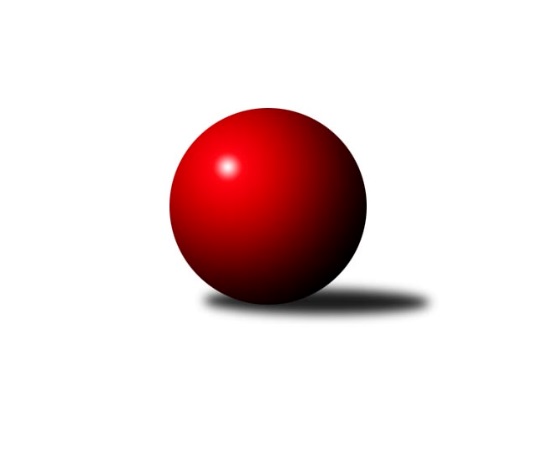 Č.16Ročník 2015/2016	26.5.2024 2. KLM B 2015/2016Statistika 16. kolaTabulka družstev:		družstvo	záp	výh	rem	proh	skore	sety	průměr	body	plné	dorážka	chyby	1.	TJ Třebíč	16	14	1	1	95.0 : 33.0 	(234.0 : 150.0)	3426	29	2232	1194	12.8	2.	KK Slovan Rosice	16	9	4	3	76.0 : 52.0 	(204.0 : 180.0)	3368	22	2227	1141	18.9	3.	TJ Lokomotiva Česká Třebová	16	9	2	5	76.0 : 52.0 	(207.0 : 177.0)	3398	20	2242	1155	16.3	4.	TJ Centropen Dačice	16	8	4	4	74.0 : 54.0 	(202.5 : 181.5)	3327	20	2203	1124	17.6	5.	TJ Rostex Vyškov ˝A˝	16	9	1	6	71.0 : 57.0 	(211.5 : 172.5)	3345	19	2212	1133	21	6.	TJ Opava˝A˝	16	8	0	8	60.5 : 67.5 	(190.5 : 193.5)	3318	16	2210	1108	24	7.	TJ Sokol Husovice	16	7	0	9	61.0 : 67.0 	(192.0 : 192.0)	3322	14	2216	1106	24.3	8.	TJ Sokol Vracov	16	7	0	9	60.0 : 68.0 	(185.5 : 198.5)	3309	14	2214	1095	22.4	9.	KK Blansko	16	5	3	8	60.0 : 68.0 	(184.0 : 200.0)	3258	13	2192	1066	24.1	10.	KK Zábřeh	16	5	1	10	55.5 : 72.5 	(187.0 : 197.0)	3329	11	2215	1114	20.6	11.	TJ Horní Benešov ˝A˝	16	5	0	11	56.0 : 72.0 	(176.0 : 208.0)	3234	10	2172	1062	27.4	12.	KK Moravská Slávia Brno ˝B˝	16	2	0	14	23.0 : 105.0 	(130.0 : 254.0)	3206	4	2158	1047	31.4Tabulka doma:		družstvo	záp	výh	rem	proh	skore	sety	průměr	body	maximum	minimum	1.	TJ Třebíč	8	7	1	0	48.5 : 15.5 	(114.0 : 78.0)	3556	15	3607	3500	2.	KK Slovan Rosice	8	7	0	1	46.0 : 18.0 	(110.0 : 82.0)	3404	14	3574	3322	3.	TJ Lokomotiva Česká Třebová	8	6	1	1	44.0 : 20.0 	(109.5 : 82.5)	3646	13	3742	3459	4.	TJ Rostex Vyškov ˝A˝	8	6	0	2	41.0 : 23.0 	(113.5 : 78.5)	3303	12	3405	3230	5.	TJ Sokol Husovice	8	6	0	2	39.0 : 25.0 	(100.5 : 91.5)	3296	12	3386	3198	6.	TJ Centropen Dačice	8	4	3	1	40.0 : 24.0 	(101.5 : 90.5)	3307	11	3392	3215	7.	KK Blansko	8	4	2	2	35.0 : 29.0 	(102.5 : 89.5)	3388	10	3488	3197	8.	TJ Opava˝A˝	8	5	0	3	34.0 : 30.0 	(103.5 : 88.5)	3335	10	3393	3265	9.	TJ Sokol Vracov	8	5	0	3	33.0 : 31.0 	(97.5 : 94.5)	3262	10	3382	3190	10.	KK Zábřeh	8	3	1	4	29.0 : 35.0 	(97.5 : 94.5)	3251	7	3362	3148	11.	TJ Horní Benešov ˝A˝	8	3	0	5	29.0 : 35.0 	(93.5 : 98.5)	3271	6	3333	3177	12.	KK Moravská Slávia Brno ˝B˝	8	1	0	7	14.0 : 50.0 	(70.0 : 122.0)	3153	2	3264	3016Tabulka venku:		družstvo	záp	výh	rem	proh	skore	sety	průměr	body	maximum	minimum	1.	TJ Třebíč	8	7	0	1	46.5 : 17.5 	(120.0 : 72.0)	3409	14	3742	3308	2.	TJ Centropen Dačice	8	4	1	3	34.0 : 30.0 	(101.0 : 91.0)	3330	9	3423	3267	3.	KK Slovan Rosice	8	2	4	2	30.0 : 34.0 	(94.0 : 98.0)	3363	8	3604	3200	4.	TJ Lokomotiva Česká Třebová	8	3	1	4	32.0 : 32.0 	(97.5 : 94.5)	3367	7	3495	3215	5.	TJ Rostex Vyškov ˝A˝	8	3	1	4	30.0 : 34.0 	(98.0 : 94.0)	3350	7	3591	3231	6.	TJ Opava˝A˝	8	3	0	5	26.5 : 37.5 	(87.0 : 105.0)	3316	6	3589	3211	7.	TJ Sokol Vracov	8	2	0	6	27.0 : 37.0 	(88.0 : 104.0)	3315	4	3646	3178	8.	TJ Horní Benešov ˝A˝	8	2	0	6	27.0 : 37.0 	(82.5 : 109.5)	3229	4	3298	3145	9.	KK Zábřeh	8	2	0	6	26.5 : 37.5 	(89.5 : 102.5)	3338	4	3535	3179	10.	KK Blansko	8	1	1	6	25.0 : 39.0 	(81.5 : 110.5)	3242	3	3392	3139	11.	TJ Sokol Husovice	8	1	0	7	22.0 : 42.0 	(91.5 : 100.5)	3325	2	3495	3140	12.	KK Moravská Slávia Brno ˝B˝	8	1	0	7	9.0 : 55.0 	(60.0 : 132.0)	3212	2	3383	3086Tabulka podzimní části:		družstvo	záp	výh	rem	proh	skore	sety	průměr	body	doma	venku	1.	TJ Třebíč	12	11	1	0	75.0 : 21.0 	(182.5 : 105.5)	3444	23 	5 	1 	0 	6 	0 	0	2.	TJ Lokomotiva Česká Třebová	12	8	1	3	61.0 : 35.0 	(157.0 : 131.0)	3413	17 	5 	0 	1 	3 	1 	2	3.	KK Slovan Rosice	12	7	3	2	58.0 : 38.0 	(153.5 : 134.5)	3341	17 	5 	0 	1 	2 	3 	1	4.	TJ Centropen Dačice	12	5	4	3	54.0 : 42.0 	(151.5 : 136.5)	3333	14 	2 	3 	1 	3 	1 	2	5.	KK Blansko	12	5	3	4	51.0 : 45.0 	(138.0 : 150.0)	3273	13 	4 	2 	0 	1 	1 	4	6.	TJ Sokol Husovice	12	6	0	6	52.0 : 44.0 	(153.5 : 134.5)	3332	12 	5 	0 	1 	1 	0 	5	7.	TJ Sokol Vracov	12	6	0	6	49.0 : 47.0 	(143.5 : 144.5)	3327	12 	5 	0 	1 	1 	0 	5	8.	TJ Opava˝A˝	12	6	0	6	43.5 : 52.5 	(143.5 : 144.5)	3336	12 	4 	0 	2 	2 	0 	4	9.	TJ Rostex Vyškov ˝A˝	12	5	1	6	47.0 : 49.0 	(154.0 : 134.0)	3353	11 	4 	0 	2 	1 	1 	4	10.	KK Zábřeh	12	3	1	8	39.5 : 56.5 	(137.0 : 151.0)	3308	7 	2 	1 	3 	1 	0 	5	11.	TJ Horní Benešov ˝A˝	12	3	0	9	37.0 : 59.0 	(126.0 : 162.0)	3219	6 	2 	0 	4 	1 	0 	5	12.	KK Moravská Slávia Brno ˝B˝	12	0	0	12	9.0 : 87.0 	(88.0 : 200.0)	3185	0 	0 	0 	6 	0 	0 	6Tabulka jarní části:		družstvo	záp	výh	rem	proh	skore	sety	průměr	body	doma	venku	1.	TJ Rostex Vyškov ˝A˝	4	4	0	0	24.0 : 8.0 	(57.5 : 38.5)	3322	8 	2 	0 	0 	2 	0 	0 	2.	TJ Třebíč	4	3	0	1	20.0 : 12.0 	(51.5 : 44.5)	3427	6 	2 	0 	0 	1 	0 	1 	3.	TJ Centropen Dačice	4	3	0	1	20.0 : 12.0 	(51.0 : 45.0)	3311	6 	2 	0 	0 	1 	0 	1 	4.	KK Slovan Rosice	4	2	1	1	18.0 : 14.0 	(50.5 : 45.5)	3442	5 	2 	0 	0 	0 	1 	1 	5.	TJ Horní Benešov ˝A˝	4	2	0	2	19.0 : 13.0 	(50.0 : 46.0)	3283	4 	1 	0 	1 	1 	0 	1 	6.	TJ Opava˝A˝	4	2	0	2	17.0 : 15.0 	(47.0 : 49.0)	3294	4 	1 	0 	1 	1 	0 	1 	7.	KK Zábřeh	4	2	0	2	16.0 : 16.0 	(50.0 : 46.0)	3341	4 	1 	0 	1 	1 	0 	1 	8.	KK Moravská Slávia Brno ˝B˝	4	2	0	2	14.0 : 18.0 	(42.0 : 54.0)	3252	4 	1 	0 	1 	1 	0 	1 	9.	TJ Lokomotiva Česká Třebová	4	1	1	2	15.0 : 17.0 	(50.0 : 46.0)	3427	3 	1 	1 	0 	0 	0 	2 	10.	TJ Sokol Vracov	4	1	0	3	11.0 : 21.0 	(42.0 : 54.0)	3238	2 	0 	0 	2 	1 	0 	1 	11.	TJ Sokol Husovice	4	1	0	3	9.0 : 23.0 	(38.5 : 57.5)	3279	2 	1 	0 	1 	0 	0 	2 	12.	KK Blansko	4	0	0	4	9.0 : 23.0 	(46.0 : 50.0)	3244	0 	0 	0 	2 	0 	0 	2 Zisk bodů pro družstvo:		jméno hráče	družstvo	body	zápasy	v %	dílčí body	sety	v %	1.	Jiří Zemek 	KK Slovan Rosice 	16	/	16	(100%)	44	/	64	(69%)	2.	Robert Pevný 	TJ Třebíč 	15	/	16	(94%)	50	/	64	(78%)	3.	Kamil Nestrojil 	TJ Třebíč 	15	/	16	(94%)	44	/	64	(69%)	4.	Martin Procházka 	KK Blansko  	14	/	16	(88%)	45	/	64	(70%)	5.	Pavel Jiroušek 	TJ Lokomotiva Česká Třebová 	13	/	15	(87%)	44	/	60	(73%)	6.	Dalibor Matyáš 	KK Slovan Rosice 	13	/	16	(81%)	46.5	/	64	(73%)	7.	Václav Kolář 	TJ Lokomotiva Česká Třebová 	13	/	16	(81%)	43	/	64	(67%)	8.	Miroslav Petřek ml.	TJ Horní Benešov ˝A˝ 	13	/	16	(81%)	37	/	64	(58%)	9.	Petr Pevný 	TJ Rostex Vyškov ˝A˝ 	12	/	16	(75%)	46	/	64	(72%)	10.	Jiří Trávníček 	TJ Rostex Vyškov ˝A˝ 	11.5	/	16	(72%)	41.5	/	64	(65%)	11.	Petr Dobeš ml.	TJ Třebíč 	11.5	/	16	(72%)	41.5	/	64	(65%)	12.	Martin Sitta 	KK Zábřeh 	11	/	14	(79%)	40	/	56	(71%)	13.	Martin Podzimek 	TJ Lokomotiva Česká Třebová 	11	/	14	(79%)	34.5	/	56	(62%)	14.	Tomáš Procházka 	TJ Rostex Vyškov ˝A˝ 	11	/	15	(73%)	42.5	/	60	(71%)	15.	Ivo Fabík 	KK Slovan Rosice 	11	/	15	(73%)	39.5	/	60	(66%)	16.	František Svoboda 	TJ Sokol Vracov 	11	/	15	(73%)	38	/	60	(63%)	17.	Petr Hendrych 	TJ Opava˝A˝ 	11	/	16	(69%)	42	/	64	(66%)	18.	Josef Sitta 	KK Zábřeh 	11	/	16	(69%)	37	/	64	(58%)	19.	Josef Brtník 	TJ Centropen Dačice 	10	/	14	(71%)	31.5	/	56	(56%)	20.	Mojmír Holec 	TJ Centropen Dačice 	10	/	15	(67%)	40	/	60	(67%)	21.	Jan Dobeš 	TJ Třebíč 	9.5	/	14	(68%)	35	/	56	(63%)	22.	Tomáš Bártů 	TJ Centropen Dačice 	9	/	14	(64%)	31.5	/	56	(56%)	23.	Jiří Malínek 	TJ Centropen Dačice 	9	/	15	(60%)	32	/	60	(53%)	24.	Václav Švub 	KK Zábřeh 	9	/	15	(60%)	30	/	60	(50%)	25.	Pavel Polanský st. ml.	TJ Sokol Vracov 	9	/	15	(60%)	28.5	/	60	(48%)	26.	Tomaš Žižlavský 	TJ Sokol Husovice 	9	/	16	(56%)	34.5	/	64	(54%)	27.	Roman Flek 	KK Blansko  	9	/	16	(56%)	31	/	64	(48%)	28.	Petr Bracek 	TJ Opava˝A˝ 	8.5	/	16	(53%)	35	/	64	(55%)	29.	Jan Machálek ml. ml.	TJ Sokol Husovice 	8	/	11	(73%)	28.5	/	44	(65%)	30.	Milan Kabelka 	TJ Centropen Dačice 	8	/	15	(53%)	30	/	60	(50%)	31.	Miroslav Vejtasa 	TJ Sokol Husovice 	8	/	15	(53%)	28.5	/	60	(48%)	32.	Milan Vaněk 	TJ Opava˝A˝ 	8	/	15	(53%)	27.5	/	60	(46%)	33.	Kamil Kubeša 	TJ Horní Benešov ˝A˝ 	8	/	16	(50%)	30.5	/	64	(48%)	34.	Jiří Hetych ml.	TJ Lokomotiva Česká Třebová 	7	/	14	(50%)	30	/	56	(54%)	35.	Michal Hrdlička 	KK Slovan Rosice 	7	/	14	(50%)	29	/	56	(52%)	36.	Pavel Košťál 	TJ Sokol Husovice 	7	/	15	(47%)	33.5	/	60	(56%)	37.	David Plšek 	TJ Sokol Husovice 	7	/	15	(47%)	32	/	60	(53%)	38.	Karel Chlevišťan 	TJ Horní Benešov ˝A˝ 	7	/	16	(44%)	30	/	64	(47%)	39.	Jakub Flek 	KK Blansko  	7	/	16	(44%)	30	/	64	(47%)	40.	Jan Machálek st.	TJ Sokol Husovice 	6	/	10	(60%)	21	/	40	(53%)	41.	Karel Ustohal 	KK Moravská Slávia Brno ˝B˝ 	6	/	12	(50%)	26	/	48	(54%)	42.	Lukáš Hlavinka 	KK Blansko  	6	/	13	(46%)	25.5	/	52	(49%)	43.	Marek Hynar 	TJ Opava˝A˝ 	6	/	13	(46%)	25.5	/	52	(49%)	44.	Václav Rypel 	TJ Třebíč 	6	/	13	(46%)	25	/	52	(48%)	45.	Jan Tužil 	TJ Sokol Vracov 	6	/	13	(46%)	25	/	52	(48%)	46.	Antonín Svozil ml.	TJ Sokol Vracov 	6	/	15	(40%)	32.5	/	60	(54%)	47.	Luděk Rychlovský 	TJ Rostex Vyškov ˝A˝ 	6	/	15	(40%)	28	/	60	(47%)	48.	Kamil Bednář 	TJ Rostex Vyškov ˝A˝ 	6	/	16	(38%)	26	/	64	(41%)	49.	Marek Ollinger 	KK Zábřeh 	5	/	9	(56%)	16	/	36	(44%)	50.	Petr Polanský 	TJ Sokol Vracov 	5	/	11	(45%)	17	/	44	(39%)	51.	Petr Rak 	TJ Horní Benešov ˝A˝ 	5	/	11	(45%)	16.5	/	44	(38%)	52.	Petr Holanec 	TJ Lokomotiva Česká Třebová 	5	/	12	(42%)	21	/	48	(44%)	53.	Filip Kordula 	TJ Sokol Vracov 	5	/	12	(42%)	21	/	48	(44%)	54.	Jiří Mikoláš 	TJ Třebíč 	5	/	14	(36%)	29	/	56	(52%)	55.	Michal Blažek 	TJ Opava˝A˝ 	5	/	14	(36%)	25	/	56	(45%)	56.	Pavel Kabelka 	TJ Centropen Dačice 	5	/	14	(36%)	22	/	56	(39%)	57.	Adam Palko 	KK Slovan Rosice 	5	/	15	(33%)	20	/	60	(33%)	58.	Jiří Kmoníček 	TJ Lokomotiva Česká Třebová 	4	/	13	(31%)	20.5	/	52	(39%)	59.	Petr Havíř 	KK Blansko  	4	/	14	(29%)	18	/	56	(32%)	60.	Vlastimil Skopalík 	TJ Horní Benešov ˝A˝ 	4	/	15	(27%)	24	/	60	(40%)	61.	Jiří Flídr 	KK Zábřeh 	4	/	15	(27%)	23.5	/	60	(39%)	62.	Petr Kozák 	TJ Horní Benešov ˝A˝ 	3	/	3	(100%)	10	/	12	(83%)	63.	Milan Klika 	KK Moravská Slávia Brno ˝B˝ 	3	/	4	(75%)	8.5	/	16	(53%)	64.	Jan Večerka 	TJ Rostex Vyškov ˝A˝ 	3	/	8	(38%)	14	/	32	(44%)	65.	Martin Marek 	TJ Opava˝A˝ 	3	/	9	(33%)	16	/	36	(44%)	66.	Martin Honc 	KK Blansko  	3	/	11	(27%)	16	/	44	(36%)	67.	Jiří Axman st.	KK Slovan Rosice 	3	/	12	(25%)	20	/	48	(42%)	68.	František Kellner 	KK Moravská Slávia Brno ˝B˝ 	3	/	15	(20%)	12.5	/	60	(21%)	69.	Lukáš Horňák 	KK Zábřeh 	2.5	/	9	(28%)	13	/	36	(36%)	70.	Roman Porubský 	KK Blansko  	2	/	2	(100%)	6.5	/	8	(81%)	71.	Rudolf Stejskal 	TJ Lokomotiva Česká Třebová 	2	/	2	(100%)	4	/	8	(50%)	72.	Zdeněk Pospíchal 	TJ Centropen Dačice 	2	/	4	(50%)	8	/	16	(50%)	73.	Martin Myška 	TJ Třebíč 	2	/	4	(50%)	7	/	16	(44%)	74.	Zdeněk Černý 	TJ Horní Benešov ˝A˝ 	2	/	5	(40%)	9	/	20	(45%)	75.	Bohuslav Čuba 	TJ Horní Benešov ˝A˝ 	2	/	6	(33%)	9.5	/	24	(40%)	76.	Tomáš Kordula 	TJ Sokol Vracov 	2	/	10	(20%)	15.5	/	40	(39%)	77.	Radek Šenkýř 	KK Moravská Slávia Brno ˝B˝ 	2	/	13	(15%)	16	/	52	(31%)	78.	Zdeněk Švub 	KK Zábřeh 	2	/	15	(13%)	25.5	/	60	(43%)	79.	Radim Hostinský 	KK Moravská Slávia Brno ˝B˝ 	1	/	1	(100%)	3	/	4	(75%)	80.	Vladislav Pečinka 	TJ Horní Benešov ˝A˝ 	1	/	1	(100%)	3	/	4	(75%)	81.	Luděk Zeman 	TJ Horní Benešov ˝A˝ 	1	/	1	(100%)	2	/	4	(50%)	82.	Mojmír Novotný 	TJ Třebíč 	1	/	1	(100%)	2	/	4	(50%)	83.	Jaromír Šula 	KK Slovan Rosice 	1	/	1	(100%)	2	/	4	(50%)	84.	Petr Michálek 	KK Blansko  	1	/	2	(50%)	4	/	8	(50%)	85.	Petr Žahourek 	TJ Centropen Dačice 	1	/	2	(50%)	4	/	8	(50%)	86.	Ivo Hostinský 	KK Moravská Slávia Brno ˝B˝ 	1	/	3	(33%)	7	/	12	(58%)	87.	Robert Mondřík 	TJ Rostex Vyškov ˝A˝ 	1	/	3	(33%)	5.5	/	12	(46%)	88.	Jiří Radil 	TJ Sokol Husovice 	1	/	4	(25%)	7	/	16	(44%)	89.	Jakub Hnát 	TJ Sokol Husovice 	1	/	5	(20%)	6	/	20	(30%)	90.	Martin Večerka 	KK Moravská Slávia Brno ˝B˝ 	1	/	7	(14%)	8.5	/	28	(30%)	91.	Milan Jahn 	TJ Opava˝A˝ 	1	/	8	(13%)	10.5	/	32	(33%)	92.	Pavel Palian 	KK Moravská Slávia Brno ˝B˝ 	1	/	9	(11%)	12	/	36	(33%)	93.	Peter Zaťko 	KK Moravská Slávia Brno ˝B˝ 	1	/	15	(7%)	17.5	/	60	(29%)	94.	Eduard Varga 	TJ Rostex Vyškov ˝A˝ 	0.5	/	4	(13%)	5	/	16	(31%)	95.	Jaroslav Sedlář 	KK Moravská Slávia Brno ˝B˝ 	0	/	1	(0%)	2	/	4	(50%)	96.	Ondřej Olšák 	KK Moravská Slávia Brno ˝B˝ 	0	/	1	(0%)	2	/	4	(50%)	97.	Petr Sehnal 	KK Blansko  	0	/	1	(0%)	2	/	4	(50%)	98.	Jiří Zezulka 	KK Zábřeh 	0	/	1	(0%)	2	/	4	(50%)	99.	Petr Wolf 	TJ Opava˝A˝ 	0	/	1	(0%)	2	/	4	(50%)	100.	Břetislav Láník 	TJ Rostex Vyškov ˝A˝ 	0	/	1	(0%)	1	/	4	(25%)	101.	Martin Cihlář 	KK Blansko  	0	/	1	(0%)	1	/	4	(25%)	102.	Tomáš Sasín 	TJ Sokol Vracov 	0	/	1	(0%)	1	/	4	(25%)	103.	Přemysl Žáček 	TJ Opava˝A˝ 	0	/	1	(0%)	1	/	4	(25%)	104.	David Pospíšil 	KK Moravská Slávia Brno ˝B˝ 	0	/	1	(0%)	0.5	/	4	(13%)	105.	Petr Streubel st.	KK Slovan Rosice 	0	/	1	(0%)	0	/	4	(0%)	106.	Martin Kovář 	TJ Lokomotiva Česká Třebová 	0	/	1	(0%)	0	/	4	(0%)	107.	Karel Novák 	TJ Centropen Dačice 	0	/	2	(0%)	3.5	/	8	(44%)	108.	Dalibor Lang 	KK Moravská Slávia Brno ˝B˝ 	0	/	2	(0%)	3	/	8	(38%)	109.	Jan Kmoníček 	TJ Lokomotiva Česká Třebová 	0	/	2	(0%)	2	/	8	(25%)	110.	Tomáš Vejmola 	TJ Rostex Vyškov ˝A˝ 	0	/	2	(0%)	2	/	8	(25%)	111.	David Kaluža 	TJ Horní Benešov ˝A˝ 	0	/	2	(0%)	1	/	8	(13%)	112.	Miroslav Ptáček 	KK Slovan Rosice 	0	/	3	(0%)	3	/	12	(25%)	113.	Josef Gajdošík 	TJ Lokomotiva Česká Třebová 	0	/	3	(0%)	3	/	12	(25%)	114.	Ladislav Musil 	KK Blansko  	0	/	4	(0%)	5	/	16	(31%)	115.	Michael Dvořák 	KK Moravská Slávia Brno ˝B˝ 	0	/	7	(0%)	6	/	28	(21%)Průměry na kuželnách:		kuželna	průměr	plné	dorážka	chyby	výkon na hráče	1.	TJ Lokomotiva Česká Třebová, 1-4	3604	2352	1252	20.0	(600.8)	2.	TJ Třebíč, 1-4	3490	2291	1198	14.1	(581.7)	3.	KK Blansko, 1-6	3369	2253	1116	23.3	(561.6)	4.	KK Slovan Rosice, 1-4	3361	2228	1132	20.8	(560.2)	5.	TJ Opava, 1-4	3323	2212	1111	23.0	(553.9)	6.	TJ Sokol Husovice, 1-4	3285	2196	1089	28.1	(547.7)	7.	 Horní Benešov, 1-4	3278	2188	1089	25.5	(546.4)	8.	TJ Centropen Dačice, 1-4	3275	2183	1092	19.9	(545.9)	9.	KK Vyškov, 1-4	3273	2163	1109	18.8	(545.5)	10.	KK Zábřeh, 1-4	3248	2161	1086	19.9	(541.3)	11.	TJ Sokol Vracov, 1-6	3241	2163	1078	23.4	(540.3)	12.	KK MS Brno, 1-4	3232	2154	1077	24.0	(538.7)Nejlepší výkony na kuželnách:TJ Lokomotiva Česká Třebová, 1-4TJ Lokomotiva Česká Třebová	3742	8. kolo	Robert Pevný 	TJ Třebíč	684	2. koloTJ Třebíč	3742	2. kolo	Pavel Jiroušek 	TJ Lokomotiva Česká Třebová	668	8. koloTJ Lokomotiva Česká Třebová	3714	6. kolo	Martin Podzimek 	TJ Lokomotiva Česká Třebová	668	1. koloTJ Lokomotiva Česká Třebová	3683	16. kolo	Martin Podzimek 	TJ Lokomotiva Česká Třebová	667	8. koloTJ Lokomotiva Česká Třebová	3678	1. kolo	Václav Kolář 	TJ Lokomotiva Česká Třebová	664	6. koloTJ Lokomotiva Česká Třebová	3673	10. kolo	Václav Kolář 	TJ Lokomotiva Česká Třebová	654	10. koloTJ Sokol Vracov	3646	8. kolo	Pavel Jiroušek 	TJ Lokomotiva Česká Třebová	654	6. koloTJ Lokomotiva Česká Třebová	3619	4. kolo	Pavel Jiroušek 	TJ Lokomotiva Česká Třebová	651	10. koloKK Slovan Rosice	3604	14. kolo	Václav Kolář 	TJ Lokomotiva Česká Třebová	648	8. koloTJ Lokomotiva Česká Třebová	3596	2. kolo	Václav Kolář 	TJ Lokomotiva Česká Třebová	647	14. koloTJ Třebíč, 1-4TJ Třebíč	3607	10. kolo	Robert Pevný 	TJ Třebíč	637	13. koloTJ Třebíč	3592	6. kolo	Petr Dobeš ml.	TJ Třebíč	636	10. koloTJ Třebíč	3578	8. kolo	Robert Pevný 	TJ Třebíč	636	10. koloTJ Třebíč	3567	16. kolo	Petr Dobeš ml.	TJ Třebíč	628	8. koloTJ Třebíč	3556	13. kolo	Petr Dobeš ml.	TJ Třebíč	626	1. koloTJ Třebíč	3530	4. kolo	Kamil Nestrojil 	TJ Třebíč	626	13. koloTJ Třebíč	3516	3. kolo	Petr Dobeš ml.	TJ Třebíč	625	16. koloKK Slovan Rosice	3500	4. kolo	Kamil Nestrojil 	TJ Třebíč	625	6. koloTJ Třebíč	3500	1. kolo	Kamil Nestrojil 	TJ Třebíč	623	8. koloTJ Lokomotiva Česká Třebová	3495	13. kolo	Martin Sitta 	KK Zábřeh	619	16. koloKK Blansko, 1-6KK Blansko 	3488	2. kolo	Martin Procházka 	KK Blansko 	640	12. koloKK Blansko 	3448	4. kolo	Martin Procházka 	KK Blansko 	627	4. koloKK Blansko 	3445	11. kolo	Karel Ustohal 	KK Moravská Slávia Brno ˝B˝	621	14. koloTJ Sokol Husovice	3435	2. kolo	Tomaš Žižlavský 	TJ Sokol Husovice	620	2. koloKK Blansko 	3431	12. kolo	Jakub Flek 	KK Blansko 	618	2. koloKK Blansko 	3425	9. kolo	Lukáš Hlavinka 	KK Blansko 	616	11. koloTJ Centropen Dačice	3419	4. kolo	Dalibor Matyáš 	KK Slovan Rosice	616	11. koloKK Slovan Rosice	3395	11. kolo	Martin Procházka 	KK Blansko 	609	9. koloKK Moravská Slávia Brno ˝B˝	3383	14. kolo	Jan Machálek ml. ml.	TJ Sokol Husovice	609	2. koloKK Blansko 	3378	14. kolo	Martin Procházka 	KK Blansko 	607	11. koloKK Slovan Rosice, 1-4KK Slovan Rosice	3574	8. kolo	Jiří Zemek 	KK Slovan Rosice	641	8. koloKK Slovan Rosice	3447	10. kolo	Jiří Zemek 	KK Slovan Rosice	618	5. koloKK Slovan Rosice	3428	13. kolo	Michal Hrdlička 	KK Slovan Rosice	611	8. koloKK Slovan Rosice	3393	5. kolo	Jiří Zemek 	KK Slovan Rosice	610	10. koloTJ Sokol Vracov	3385	10. kolo	Petr Pevný 	TJ Rostex Vyškov ˝A˝	608	1. koloTJ Lokomotiva Česká Třebová	3371	3. kolo	Ivo Fabík 	KK Slovan Rosice	608	8. koloKK Slovan Rosice	3370	15. kolo	Jiří Zemek 	KK Slovan Rosice	606	13. koloKK Slovan Rosice	3358	3. kolo	Dalibor Matyáš 	KK Slovan Rosice	604	1. koloKK Slovan Rosice	3343	6. kolo	Jiří Hetych ml.	TJ Lokomotiva Česká Třebová	604	3. koloTJ Třebíč	3327	15. kolo	Dalibor Matyáš 	KK Slovan Rosice	602	15. koloTJ Opava, 1-4TJ Lokomotiva Česká Třebová	3451	12. kolo	Petr Hendrych 	TJ Opava˝A˝	612	8. koloTJ Opava˝A˝	3393	16. kolo	Petr Hendrych 	TJ Opava˝A˝	602	4. koloTJ Třebíč	3392	14. kolo	Petr Bracek 	TJ Opava˝A˝	602	16. koloTJ Rostex Vyškov ˝A˝	3389	8. kolo	Jiří Hetych ml.	TJ Lokomotiva Česká Třebová	602	12. koloTJ Opava˝A˝	3389	4. kolo	Jiří Zemek 	KK Slovan Rosice	601	16. koloTJ Opava˝A˝	3381	14. kolo	Petr Hendrych 	TJ Opava˝A˝	600	14. koloTJ Opava˝A˝	3355	6. kolo	Milan Vaněk 	TJ Opava˝A˝	598	6. koloTJ Opava˝A˝	3330	8. kolo	Michal Blažek 	TJ Opava˝A˝	596	4. koloKK Slovan Rosice	3323	16. kolo	Kamil Nestrojil 	TJ Třebíč	596	14. koloTJ Opava˝A˝	3288	2. kolo	Mojmír Holec 	TJ Centropen Dačice	589	2. koloTJ Sokol Husovice, 1-4TJ Sokol Husovice	3386	5. kolo	Jiří Zemek 	KK Slovan Rosice	630	7. koloTJ Lokomotiva Česká Třebová	3374	5. kolo	Miroslav Vejtasa 	TJ Sokol Husovice	622	13. koloTJ Sokol Vracov	3348	1. kolo	Petr Hendrych 	TJ Opava˝A˝	609	9. koloTJ Sokol Husovice	3336	7. kolo	Pavel Polanský st. ml.	TJ Sokol Vracov	600	1. koloTJ Sokol Husovice	3320	10. kolo	Jan Machálek st.	TJ Sokol Husovice	599	3. koloTJ Sokol Husovice	3316	3. kolo	Pavel Jiroušek 	TJ Lokomotiva Česká Třebová	599	5. koloTJ Horní Benešov ˝A˝	3298	15. kolo	Roman Porubský 	KK Blansko 	598	13. koloTJ Sokol Husovice	3297	9. kolo	Pavel Košťál 	TJ Sokol Husovice	588	5. koloTJ Sokol Husovice	3295	13. kolo	Miroslav Petřek ml.	TJ Horní Benešov ˝A˝	587	15. koloKK Slovan Rosice	3283	7. kolo	Martin Procházka 	KK Blansko 	584	13. kolo Horní Benešov, 1-4TJ Třebíč	3394	12. kolo	Petr Dobeš ml.	TJ Třebíč	610	12. koloKK Zábřeh	3340	14. kolo	Martin Sitta 	KK Zábřeh	603	14. koloTJ Horní Benešov ˝A˝	3333	4. kolo	Kamil Nestrojil 	TJ Třebíč	601	12. koloTJ Horní Benešov ˝A˝	3330	8. kolo	Kamil Kubeša 	TJ Horní Benešov ˝A˝	593	16. koloKK Slovan Rosice	3326	2. kolo	Robert Pevný 	TJ Třebíč	591	12. koloTJ Lokomotiva Česká Třebová	3325	11. kolo	Petr Rak 	TJ Horní Benešov ˝A˝	589	11. koloTJ Centropen Dačice	3324	6. kolo	Miroslav Petřek ml.	TJ Horní Benešov ˝A˝	588	2. koloTJ Horní Benešov ˝A˝	3306	16. kolo	Karel Chlevišťan 	TJ Horní Benešov ˝A˝	587	8. koloTJ Horní Benešov ˝A˝	3284	2. kolo	Bohuslav Čuba 	TJ Horní Benešov ˝A˝	585	2. koloTJ Horní Benešov ˝A˝	3281	11. kolo	Pavel Jiroušek 	TJ Lokomotiva Česká Třebová	580	11. koloTJ Centropen Dačice, 1-4TJ Centropen Dačice	3392	12. kolo	Jiří Trávníček 	TJ Rostex Vyškov ˝A˝	635	5. koloTJ Rostex Vyškov ˝A˝	3390	5. kolo	Václav Kolář 	TJ Lokomotiva Česká Třebová	605	7. koloTJ Centropen Dačice	3350	5. kolo	Milan Kabelka 	TJ Centropen Dačice	605	11. koloTJ Centropen Dačice	3339	7. kolo	Milan Kabelka 	TJ Centropen Dačice	601	7. koloTJ Sokol Husovice	3335	11. kolo	Mojmír Holec 	TJ Centropen Dačice	601	15. koloTJ Lokomotiva Česká Třebová	3333	7. kolo	Mojmír Holec 	TJ Centropen Dačice	594	7. koloTJ Centropen Dačice	3331	15. kolo	Tomáš Procházka 	TJ Rostex Vyškov ˝A˝	593	5. koloTJ Centropen Dačice	3327	13. kolo	Milan Kabelka 	TJ Centropen Dačice	589	5. koloTJ Centropen Dačice	3260	11. kolo	Mojmír Holec 	TJ Centropen Dačice	589	12. koloTJ Centropen Dačice	3239	3. kolo	Mojmír Holec 	TJ Centropen Dačice	586	5. koloKK Vyškov, 1-4TJ Rostex Vyškov ˝A˝	3405	16. kolo	Josef Sitta 	KK Zábřeh	616	2. koloTJ Rostex Vyškov ˝A˝	3392	2. kolo	Petr Pevný 	TJ Rostex Vyškov ˝A˝	611	2. koloKK Zábřeh	3374	2. kolo	Kamil Nestrojil 	TJ Třebíč	604	11. koloTJ Třebíč	3344	11. kolo	Tomáš Procházka 	TJ Rostex Vyškov ˝A˝	602	16. koloTJ Centropen Dačice	3333	16. kolo	Petr Pevný 	TJ Rostex Vyškov ˝A˝	601	9. koloTJ Rostex Vyškov ˝A˝	3304	11. kolo	Petr Kozák 	TJ Horní Benešov ˝A˝	598	9. koloTJ Rostex Vyškov ˝A˝	3303	4. kolo	Luděk Rychlovský 	TJ Rostex Vyškov ˝A˝	592	16. koloTJ Rostex Vyškov ˝A˝	3287	14. kolo	Petr Pevný 	TJ Rostex Vyškov ˝A˝	592	12. koloKK Slovan Rosice	3276	12. kolo	Robert Pevný 	TJ Třebíč	591	11. koloTJ Rostex Vyškov ˝A˝	3251	6. kolo	Jiří Flídr 	KK Zábřeh	586	2. koloKK Zábřeh, 1-4KK Zábřeh	3362	8. kolo	Martin Sitta 	KK Zábřeh	632	8. koloTJ Sokol Husovice	3310	8. kolo	Martin Sitta 	KK Zábřeh	604	10. koloKK Zábřeh	3310	3. kolo	Josef Sitta 	KK Zábřeh	597	8. koloTJ Třebíč	3308	5. kolo	Martin Sitta 	KK Zábřeh	596	5. koloKK Zábřeh	3279	5. kolo	Robert Pevný 	TJ Třebíč	592	5. koloTJ Opava˝A˝	3268	7. kolo	Miroslav Petřek ml.	TJ Horní Benešov ˝A˝	586	3. koloTJ Centropen Dačice	3267	10. kolo	Tomáš Procházka 	TJ Rostex Vyškov ˝A˝	584	13. koloKK Zábřeh	3261	7. kolo	Josef Sitta 	KK Zábřeh	584	3. koloTJ Rostex Vyškov ˝A˝	3234	13. kolo	Martin Sitta 	KK Zábřeh	579	3. koloKK Zábřeh	3228	10. kolo	Josef Sitta 	KK Zábřeh	578	10. koloTJ Sokol Vracov, 1-6TJ Sokol Vracov	3382	5. kolo	Jan Tužil 	TJ Sokol Vracov	595	5. koloTJ Třebíč	3355	9. kolo	Kamil Nestrojil 	TJ Třebíč	594	9. koloTJ Sokol Vracov	3284	11. kolo	Pavel Polanský st. ml.	TJ Sokol Vracov	592	5. koloTJ Sokol Vracov	3282	12. kolo	Martin Sitta 	KK Zábřeh	590	11. koloTJ Opava˝A˝	3279	15. kolo	Martin Procházka 	KK Blansko 	590	5. koloTJ Centropen Dačice	3272	14. kolo	Jiří Mikoláš 	TJ Třebíč	588	9. koloTJ Sokol Vracov	3264	2. kolo	Petr Polanský 	TJ Sokol Vracov	583	12. koloTJ Sokol Vracov	3255	9. kolo	Pavel Polanský st. ml.	TJ Sokol Vracov	581	15. koloTJ Sokol Vracov	3230	7. kolo	Mojmír Holec 	TJ Centropen Dačice	579	14. koloTJ Sokol Husovice	3225	12. kolo	František Svoboda 	TJ Sokol Vracov	575	11. koloKK MS Brno, 1-4TJ Třebíč	3413	7. kolo	Jiří Trávníček 	TJ Rostex Vyškov ˝A˝	600	15. koloKK Blansko 	3392	3. kolo	Lukáš Hlavinka 	KK Blansko 	600	3. koloTJ Rostex Vyškov ˝A˝	3385	15. kolo	Kamil Nestrojil 	TJ Třebíč	596	7. koloTJ Centropen Dačice	3319	1. kolo	Tomáš Procházka 	TJ Rostex Vyškov ˝A˝	592	15. koloKK Zábřeh	3300	9. kolo	Martin Sitta 	KK Zábřeh	590	9. koloKK Moravská Slávia Brno ˝B˝	3264	13. kolo	Pavel Kabelka 	TJ Centropen Dačice	589	1. koloTJ Opava˝A˝	3255	11. kolo	Ivo Hostinský 	KK Moravská Slávia Brno ˝B˝	585	9. koloTJ Horní Benešov ˝A˝	3237	5. kolo	Robert Pevný 	TJ Třebíč	585	7. koloTJ Sokol Vracov	3193	13. kolo	Václav Švub 	KK Zábřeh	582	9. koloKK Moravská Slávia Brno ˝B˝	3185	9. kolo	Martin Myška 	TJ Třebíč	581	7. koloČetnost výsledků:	8.0 : 0.0	4x	7.0 : 1.0	14x	6.5 : 1.5	1x	6.0 : 2.0	17x	5.0 : 3.0	20x	4.5 : 3.5	1x	4.0 : 4.0	8x	3.0 : 5.0	6x	2.5 : 5.5	1x	2.0 : 6.0	15x	1.0 : 7.0	7x	0.0 : 8.0	2x